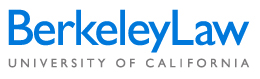 Event name: ______________________________________________________________________
Group: _______________________________________________________________________________Coordinator: ______________________ Phone: ________________Email: ________________________VIP / Boss: ______________________ Phone: ________________Email: __________________________Event Type: ___________________________________________________________________________Audience: ____________________________________________________________________________Date(s):_______________________________________________________________________________Duration: _____________________________________________________________________________Location: _____________________________________________________________________________Expected Attendance: ___________________________________________________________________Budget: ______________________________________________________________________________Chartstring: ___________________________________________________________________________Catering: _____________________________________________________________________________A/V: _________________________________________________________________________________Degree of Involvement: ______________________________________________________________________________________________________________________________________________________Event ChecklistWorkshop Name: ____________________________________________________________________Supplies 		        Quantity     Name Tags	____________     Table Tents	____________     Registration List	____________     Countdown Signs	____________     Parking Passes	____________     Wireless Passes	____________     Pencils        Pens	____________     Attendee List	____________     Markers	____________     MCLE Registration	____________     MCLE Certificate	____________     MCLE Evaluation Form	____________     Maps to Events / Boalt	____________     Scissors	____________     Blue Tape/Masking Tape	____________     Camera	____________     Speaker Bios	______________________________              ______________________________              ______________________________              ______________________________              ______________________________              ______________________________              ____________Handout Materials                      Quantity       Agenda/Schedule		____________       Comment Forms 		____________ 	       Sign-in Sheets		____________
Presentation Materials       Flip Chart Pads/Easels		____________       Markers		____________       Slide Show		____________	
Audio/Visual MaterialsPPT Presentations		____________Movie (DVD) 		____________Movie (Digital file) 		____________Music / Audio file 		____________Laptop 		____________Laptop Background		____________